附件3贵州兴城建筑有限责任公司2022年公开招聘新冠肺炎防控个人承诺书姓  名：        性别：    年龄:     工作单位：         本人自觉遵守国家法律法规，自觉遵守新冠疫情防控各项管理规定，按照对自己负责、对他人负责、对单位负责的原则，承担疫情防控社会责任，郑重作出如下承诺：本人和与本人一起共同生活的人员，14 天前(有或没有）                   外出，特别是(有或没有）          外出到境外、省外其它疫点地区。本人和与本人一起共同生活的人员，(有或没有）                                           患过新型冠状病毒肺炎、（是或不是 ）       无症状感染者，也（是或不是 ）      上述两类人员的密切接触者。14天以来，(有或没有）         因为发热、干咳、乏力等症状到医院就诊过。本人和与本人一起共同生活的人员，14 天前(有或没有)       接触过从境外、疫点地区回来的人员。四、本人一旦出现发热、干咳、乏力、腹泻等症状，第一时间向                       招聘工作领导小组办公室报告。五、本人自觉接受各方监督。保证遵守新冠疫情防控有关规定，履行好疫情防控职责。 六、本人自愿承诺，以上情况如有瞒报、谎报，造成新冠肺炎疫情传播的，一经查实，由本人承担相应的法律和经济责任。承诺人签字：                            2022年  月  日通信大数据行程卡操作说明1.打开微信，扫一扫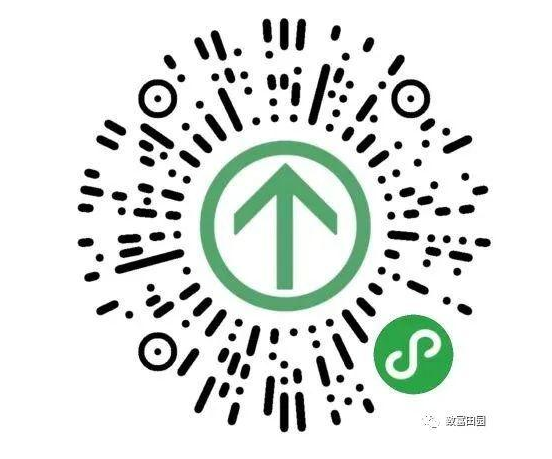 2.输入手机号、验证码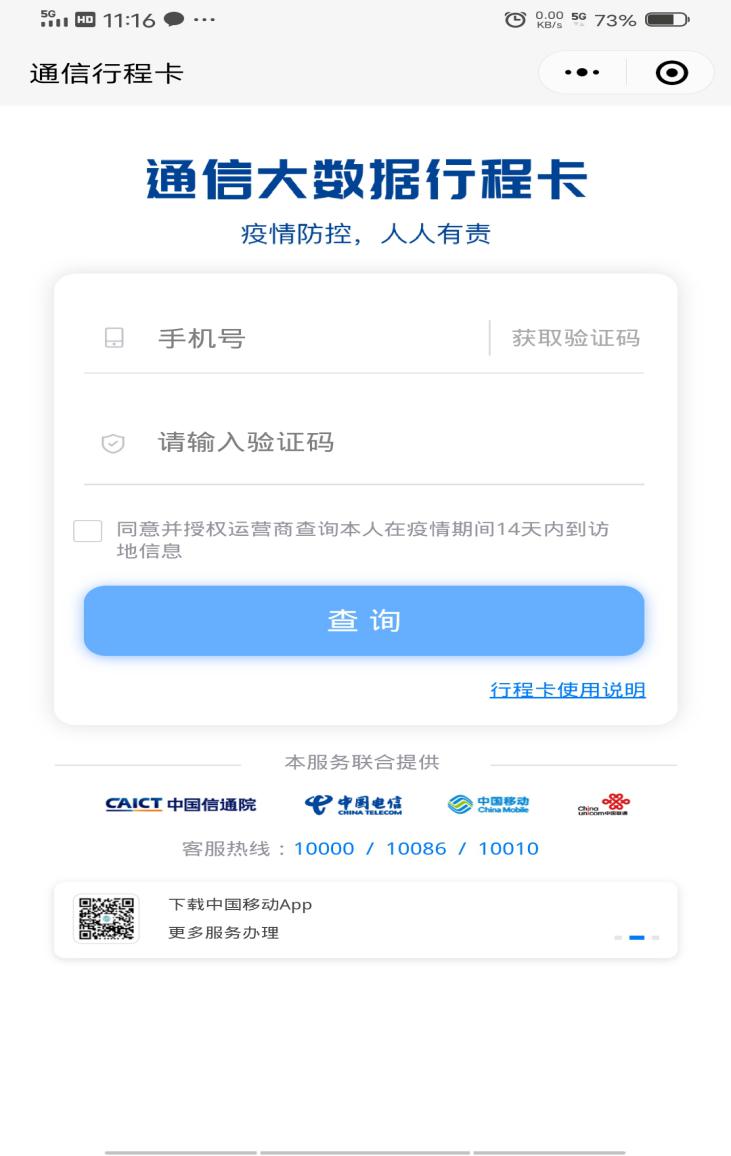 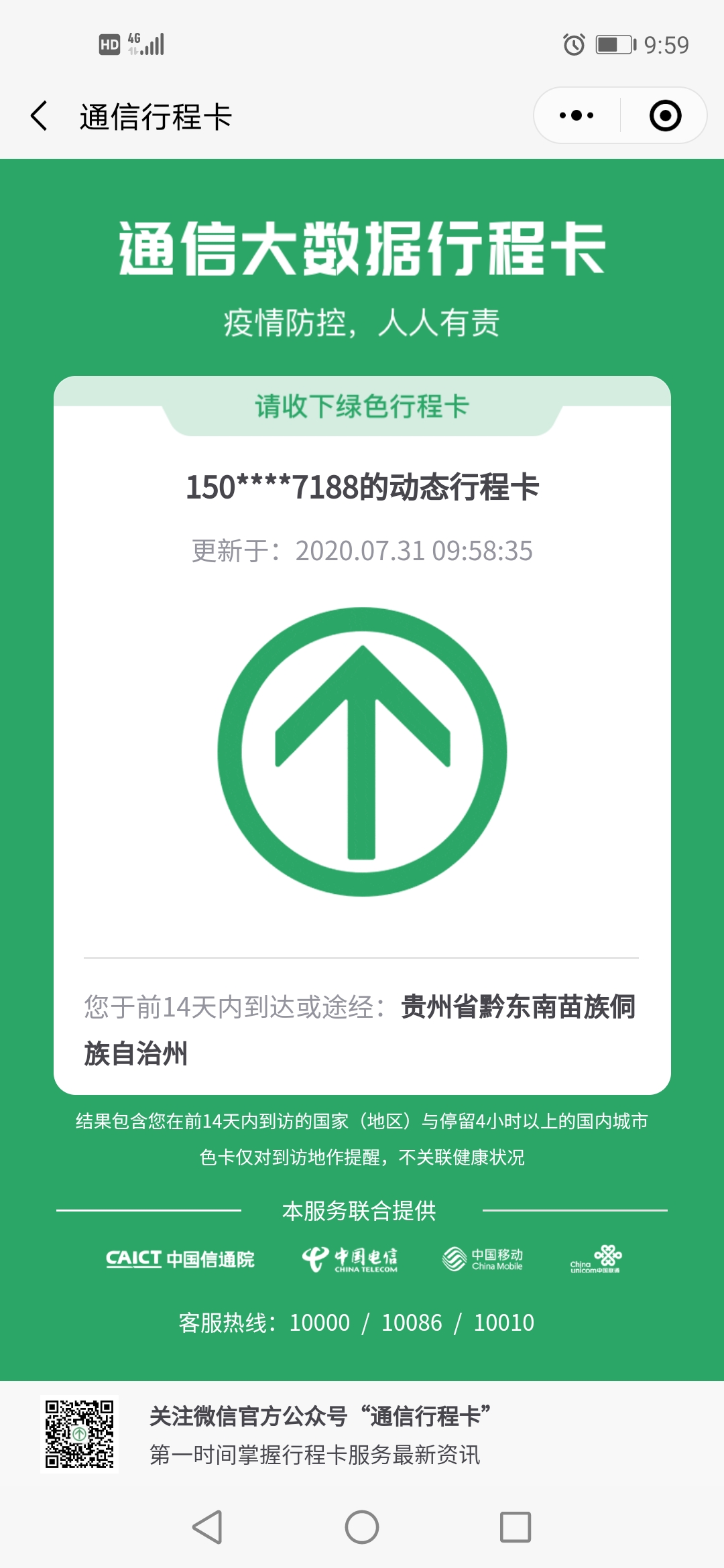 贵州健康码操作同理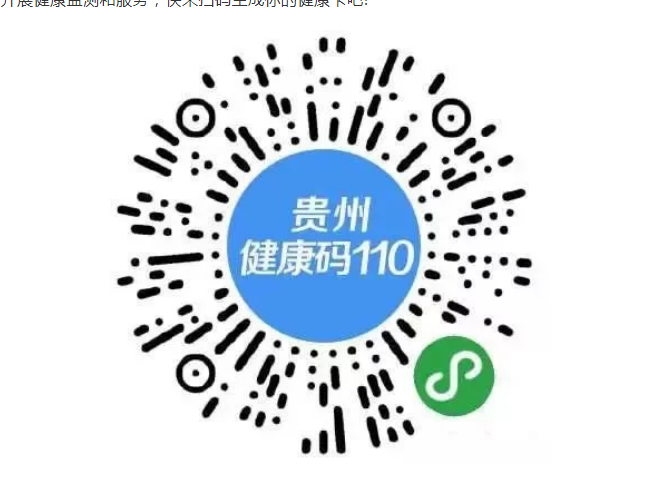 